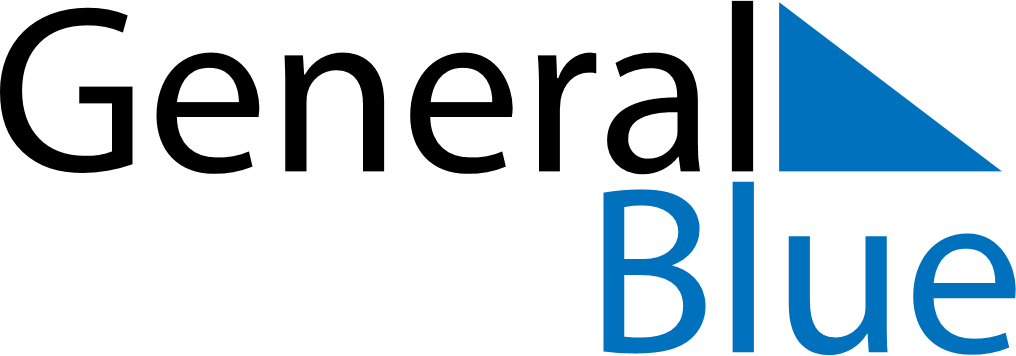 February 2030February 2030February 2030UgandaUgandaSUNMONTUEWEDTHUFRISAT123456789End of Ramadan (Eid al-Fitr)10111213141516Archbishop Janan Luwum Day171819202122232425262728